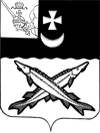 КОНТРОЛЬНО-СЧЕТНАЯ КОМИССИЯ БЕЛОЗЕРСКОГО МУНИЦИПАЛЬНОГО РАЙОНА161200, Вологодская область, г. Белозерск, ул. Фрунзе, д.35, оф.32тел. (81756)  2-32-54,  факс (81756) 2-32-54,   e-mail: krk@belozer.ruЗАКЛЮЧЕНИЕ на отчет об исполнении бюджета Белозерского муниципального района за 9 месяцев 2022 года03 ноября 2022 годаЗаключение Контрольно-счетной комиссии района на отчет об исполнении бюджета Белозерского муниципального района за 9 месяцев 2022 года подготовлено на основании пункта 1.5 плана работы  Контрольно-счетной комиссии района на 2022 год, пункта 9.1 статьи 9 Положения «О контрольно-счетной комиссии Белозерского муниципального района», утвержденного решением Представительного Собрания района от 18.01.2021  № 1, ст.157, 268.1 Бюджетного Кодекса Российской Федерации, ст.9 Федерального закона от 07.02.2011 № 6-ФЗ «Об общих принципах организации и деятельности контрольно-счетных органов субъектов Российской Федерации и муниципальных образований», Положения о бюджетном процессе в Белозерском муниципальном районе, утвержденного решением Представительного Собрания района от 29.01.2019 № 1 (с последующими дополнениями и изменениями).При подготовке заключения использованы отчетность и информационные материалы, представленные Финансовым управлением Белозерского муниципального района.В соответствии с решением Представительного Собрания района от 29.01.2019 №1 «О бюджетном процессе в Белозерском муниципальном районе» (с учетом изменений и дополнений) отчет об исполнении районного бюджета за первый квартал, полугодие и девять месяцев текущего финансового года с приложениями и пояснительной запиской предоставляется в Представительное Собрание района и Контрольно-счетную комиссию района.Отчет об исполнении районного бюджета за 9 месяцев 2022 года (далее - отчет об исполнении бюджета) утвержден постановлением администрации Белозерского муниципального района от 19.10.2022 № 372 и представлен в Контрольно-счетную комиссию района в соответствии с п. 1 статьи 7 Положения «О бюджетном процессе в Белозерском муниципальном районе».Отчет об исполнении районного бюджета за 9 месяцев 2022 года составлен в соответствии с Приказом Минфина России от 28.12.2010 № 191н «Об утверждении Инструкции о порядке составления и представления годовой, квартальной и месячной отчетности об исполнении бюджетов бюджетной системы Российской Федерации» (далее – Инструкция 191н).Анализ отчета об исполнении бюджета проведен Контрольно-счетной комиссией района в следующих целях:сопоставления исполненных показателей районного бюджета за 9 месяцев 2022 года с годовыми назначениями, а также с показателями за аналогичный период предыдущего года;выявления возможных несоответствий (нарушений) и подготовки предложений, направленных на их устранение.ОБЩАЯ ХАРАКТЕРИСТИКА РАЙОННОГО БЮДЖЕТАОтчет об исполнении районного бюджета составлен в форме приложений: 1 - по доходам районного бюджета, 2 - по расходам  районного бюджета по разделам, подразделам классификации расходов, 3 - по источникам внутреннего финансирования дефицита районного бюджета.Основные характеристики  районного бюджета  на 2022 год утверждены решением Представительного Собрания района от 09.12.2021 № 95:общий объем доходов - 634 637,7 тыс. рублей;общий объем расходов - 634 637,7 тыс. рублей;дефицит/профицит районного бюджета - 0,0 тыс. рублей.Изменения  в решение Представительного Собрания района «О районном бюджете на 2022 год и плановый период 2123-2024 годов» за 9 месяцев 2022 года вносились три раза (решения от 22.02.2022 № 9, от 26.04.2022 № 27, от 30.06.2022 № 44).Плановые показатели ф.0503317 за 9 месяцев бюджетной отчетности на 01.10.2022 не соответствуют показателям бюджета, утвержденного Решением Представительного Собрания Белозерского муниципального района от 09.12.2021 № 95 (в редакции решения от 30.06.2022 № 44) на сумму 64 246,1 тыс. рублей по доходам по основаниям, установленным ст.232 БК РФ и на сумму 64 246,1 тыс. рублей по расходам по основаниям, установленным  ст.217 БК РФ.Решением Представительного Собрания района от 30.06.2022 № 44 утверждены следующие характеристики районного бюджета на 2022 год: общий объем доходов – 614 770,2 тыс. рублей;общий объем расходов – 626 133,2 тыс. рублей.дефицит бюджета – 11 363,0 тыс. рублей.Таким образом, доходная часть районного бюджета по сравнению с первоначальными значениями сократилась на 19 867,5 тыс. рублей или на 3,1%, расходная часть сократилась на 8 504,5 тыс. рублей или на 1,3%.За 9 месяцев 2022 года в районный бюджет поступили доходы в сумме 420 796,3 тыс. рублей, что составляет 62,0% от утвержденных годовых назначений в сумме 679 016,3 тыс. рублей. Налоговые и неналоговые доходы поступили в сумме  124 997,0 тыс. рублей, что составляет 72,1% от утвержденных годовых назначений, объем безвозмездных поступлений составил 295 799,3 тыс. рублей или 58,5%  от утвержденных годовых назначений.Расходы районного бюджета исполнены в сумме 423 495,8  тыс. рублей, что составляет 61,3 % от утвержденных годовых назначений в сумме 690 379,3 тыс. рублей.За 9 месяцев 2022 года районный бюджет  исполнен с дефицитом в сумме 2 699,5 тыс. рублей.Исполнение основных характеристик районного бюджета за 9 месяцев 2022 года в сравнении с аналогичным периодом 2021 года характеризуется следующими данными:Таблица № 1                                                                                                                    тыс. рублей                                                                                     По сравнению с 9 месяцами 2021 года доходы районного бюджета увеличились на 36 994,7 тыс. рублей  или на 9,6%, расходы увеличились на 78 277,5 тыс. рублей или на 22,7%. Районный бюджет за 9 месяцев 2022 года исполнен с дефицитом в размере 2 699,5 тыс. рублей, за аналогичный период 2021 года бюджет исполнен с профицитом  в размере 38 583,3 тыс. рублей.ДОХОДЫ  РАЙОННОГО БЮДЖЕТАИсполнение доходной части бюджета является одним из основных показателей финансового состояния муниципального образования.Доходная часть районного бюджета  сформирована за счет поступлений из следующих основных источников: налоговых, неналоговых доходов и безвозмездных поступлений.Структура источников формирования доходов районного бюджета за 9 месяцев 2022 года приведена в таблице.	Таблица № 2                                                                                                                   тыс. рублейИсполнение бюджета по доходам за 9 месяцев 2022 года составило:- по налоговым доходам – 119 549,1 тыс. рублей или 71,6% уточненного бюджета на год;- по неналоговым доходам – 124 997,0 тыс. рублей или 72,1% уточненного бюджета на год;- по безвозмездным поступлениям – 295 799,3 тыс. рублей или 58,5% уточненного бюджета на год.Исполнение доходной части бюджета за 9 месяцев 2022 года обеспечено на 70,3% безвозмездными поступлениями и на 29,7% собственными доходами.Таким образом, в доходах районного бюджета доля собственных доходов на 40,6 процентных пункта меньше доли финансовой безвозмездной помощи вышестоящих бюджетов. За 9 месяцев 2021 года в структуре доходов бюджета района доля собственных доходов составляла 27,3%, безвозмездных поступлений 72,7%.Налоговые и неналоговые доходы исполнены в сумме 124 997,0 тыс. рублей или на 72,1% к утвержденным годовым назначениям 173 252,0 тыс. рублей. Удельный вес собственных доходов в общих доходах районного бюджета составил 29,7%. По сравнению с 9 месяцами 2021 года поступление налоговых и неналоговых  доходов  увеличилось на 20 113,5 тыс. рублей или на 19,2 %. На долю налоговых доходов приходится 28,4%, на долю неналоговых доходов 1,3%, что в абсолютной сумме соответственно составляет 119 549,1 тыс. рублей и 5 447,9 тыс. рублей.Наибольший удельный вес в поступлении собственных доходов районного бюджета занимает налог на доходы физических лиц - 75,8%, что в денежном выражении составляет 94 803,8 тыс. рублей. Налоговые доходы за 9 месяцев 2022 года исполнены в сумме 119 549,1 тыс. рублей или на 71,6% к плановым годовым назначениям, установленным в сумме 167 021,0 тыс. рублей. По сравнению с аналогичным периодом 2021 года объем налоговых доходов увеличился на 19 855,7 тыс. рублей или на 19,9%.Структура налоговых доходов районного бюджета  представлена в таблице: Таблица №  3                                                                                                                   тыс. рублейВ отчетном периоде основным источником налоговых доходов районного бюджета являлся налог на доходы физических лиц. Доля налога на доходы физических лиц в налоговых доходах бюджета составляет 79,3%, по сравнению с 2021 годом увеличилась на 6,9 процентных пункта. Общий объем поступлений указанного налога составил 94 803,8 тыс. рублей или 71,1% от запланированной суммы на год 133 254,0 тыс. рублей.  Объем поступлений данного налога за аналогичный период 2021 года составил  72 189,3 тыс. рублей. Таким образом, по сравнению с 9 месяцами 2021 года объем поступлений налога на доходы физических лиц в районный бюджет увеличился на 22 614,5 тыс. рублей или на 31,3%.Второе место по величине поступлений в районный бюджет занимают налоги на совокупный доход. Общий объем указанных налогов за 9 месяцев 2022 года составил 13 570,8 тыс. рублей или 64,8% от плановых годовых назначений в сумме 20 954,0 тыс. рублей. Удельный вес в налоговых доходах бюджета составляет 11,4%. Объем поступлений указанных налогов за аналогичный период прошлого года составил  17 856,6 тыс. рублей. Таким образом, по сравнению с 9 месяцами  2021 года поступление  налогов на совокупный доход уменьшилось на 4 285,8 тыс. рублей  или на 24,0%.Поступление акциз по подакцизным товарам за 9 месяцев 2022 года составило 9 962,7 тыс. рублей, что составляет 90,9% от планового годового назначения 10 957,0 тыс. рублей. Удельный вес в налоговых доходах бюджета составляет 8,3%. Объем поступлений указанного налога за аналогичный период прошлого года составил  8 121,7 тыс. рублей. Таким образом, по сравнению с 9 месяцами 2021 года поступление акциз по подакцизным товарам в районный бюджет увеличилось  на 1 841,0 тыс. рублей или на 22,7%.Доходы от уплаты государственной пошлины за 9 месяцев 2022 года составляют 1 211,8 тыс. рублей или 65,3% планового назначения на год, установленного в сумме 1 856,0 тыс. рублей. Удельный вес в налоговых доходах бюджета составляет 1,0%. Объем поступлений за аналогичный период прошлого года составил  1 525,8 тыс. рублей. Таким образом, по сравнению с 9 месяцами 2021 года поступление доходов от уплаты государственной пошлины в районный бюджет уменьшилось на 314,0 тыс. рублей или на 20,6%. В ходе проведенного сравнительного анализа поступлений в бюджет налоговых доходов за 9 месяцев 2022 года и 9 месяцев 2021 года установлено увеличение за 9 месяцев 2022 года объема поступления  по всем видам налоговых платежей, кроме налогов на совокупный доход и государственной пошлины, в целом на 19 855,7 тыс. рублей или на 19,9%.Процент исполнения по всем видам налоговых доходов за 9 месяцев 2022 года ниже планового показателя (75%).Неналоговые доходы  за 9 месяцев 2022 года исполнены в сумме 5 447,9 тыс. рублей или на 87,4% к плановым годовым назначениям, установленным в сумме 6 231,0 тыс. рублей. По сравнению с аналогичным периодом 2021 года объем неналоговых доходов увеличен на 257,8 тыс. рублей или на 5,0%.Структура неналоговых доходов районного бюджета  представлена в таблице:Таблица № 4                                                                                                                    тыс. рублейВ структуре неналоговых доходов районного бюджета за 9 месяцев 2022 года наибольший удельный вес, а именно 62,5% занимают доходы от использования имущества, находящегося в государственной и муниципальной собственности. Объем поступлений за 9 месяцев 2022 года составил 3 403,9 тыс. рублей. За аналогичный период прошлого года указанные доходы поступили в сумме 3 522,2 тыс. рублей. Таким образом, по сравнению с 9 месяцами 2021 года поступление данных доходов уменьшилось на 118,3 тыс. рублей или на 3,4%.Поступление платежей при пользовании природными ресурсами за 9 месяцев 2022 года составило 39,2 тыс. рублей или 66,4% плановых годовых назначений. Объем поступлений  за аналогичный период прошлого года составил 44,5 тыс. рублей. Таким образом, по сравнению с 9 месяцами 2022 года поступление данных доходов  уменьшилось на 5,3 тыс. рублей или на 11,9%.Поступление доходов от оказания платных услуг (работ) за 9 месяцев 2022 года составило 154,5 тыс. рублей или 130,9% от планового годового назначения 118,0 тыс. рублей. Удельный вес в неналоговых доходах бюджета составляет 2,8%. В аналогичном периоде  2021 года поступления по данному виду доходов составили 182,3 тыс. рублей. Таким образом, по сравнению с 9 месяцами 2021 года поступление указанных доходов уменьшилось на 27,8 тыс. рублей или на 15,2%.Поступление  доходов от продажи материальных и нематериальных активов за 9 месяцев 2022 года  составило 1 526,0 тыс. рублей, что составляет 116,7% от планового годового назначения 1 308,0 тыс. рублей. Удельный вес в неналоговых доходах бюджета составляет 28,0%. В аналогичном периоде 2021 года поступления по данному виду доходов составили 788,5 тыс. рублей. Таким образом, по сравнению с 9 месяцами 2021 года поступление указанных доходов увеличились на 737,5 тыс. рублей или на 93,5%.Поступление доходов в виде штрафов, санкций и возмещения ущерба за 9 месяцев 2022 года  составило 324,3 тыс. рублей, что составляет 50,9% от планового годового назначения 637,0 тыс. рублей. Удельный вес в неналоговых доходах бюджета составляет 6,0%. В аналогичном периоде 2021 года поступления по данному виду доходов составили 652,6 тыс. рублей. Таким образом, по сравнению с 9 месяцами 2021 года поступление указанных доходов снизилось на 328,3 тыс. рублей на 50,3%.В ходе проведенного сравнительного анализа поступлений в бюджет неналоговых доходов  за 9 месяцев 2022 года и 9 месяцев 2021 года установлено увеличение за 9 месяцев 2022 года объема поступлений доходов от продажи материальных и нематериальных активов.В целом поступление неналоговых доходов за 9 месяцев 2022 года увеличились на 257,8 тыс. рублей или на 5,0%  по сравнению с аналогичным периодом 2021 года. Контрольно-счетная комиссия района предлагает скорректировать плановые показатели по доходам от оказания платных услуг (работ) и компенсации затрат государства и доходов от продажи материальных и нематериальных активов с учетом фактического поступления в бюджет указанных доходных источников.БЕЗВОЗМЕЗДНЫЕ ПОСТУПЛЕНИЯБезвозмездные поступления в районный бюджет за 9 месяцев 2022 года составили 295 799,3 тыс. рублей или 58,5% к утвержденным назначениям на год в сумме 505 764,3 тыс. рублей. По сравнению с 9 месяцами 2021 года объем безвозмездных поступлений увеличился на 16 881,2 тыс. рублей или на 6,1%, их доля в общих доходах районного бюджета составила 70,3%. В составе безвозмездных поступлений дотации из бюджетов бюджетной системы Российской Федерации за 9 месяцев 2022 года составили 84 255,2 тыс. рублей или 63,6% от утвержденных бюджетных назначений. Доля дотаций в общем объеме безвозмездных поступлений составила 28,5% от фактического исполнения за 9 месяцев 2022 года. По сравнению к аналогичному периоду прошлого года по дотациям наблюдается уменьшение поступлений на 10 407,2 тыс. рублей или на 11,0%.В районном бюджете на 2022 год предусмотрено поступление субсидий бюджетам муниципальных районов в размере 40 838,7 тыс. рублей, за 9 месяцев 2022 года  фактически  поступили субсидии в общем объеме 41 054,7 тыс. рублей или 26,8% от утвержденных бюджетных назначений. Доля субсидий в общем объеме безвозмездных поступлений составила 13,8% от фактического исполнения за 9 месяцев 2022 года. По сравнению к аналогичному периоду прошлого года по субсидиям наблюдается уменьшение поступлений на 216,0 тыс. рублей или на 0,5%.В составе безвозмездных поступлений субвенции из других уровней бюджетов предусмотрены в размере 213 404,1 тыс. рублей, за 9 месяцев 2022 года субвенции поступили в размере 166 626,2 тыс. рублей или 78,1% от утвержденных бюджетных назначений. Доля субвенций в общем объеме безвозмездных поступлений составила 56,3% от фактического исполнения за 9 месяцев 2022 года. По сравнению к аналогичному периоду прошлого года по субвенциям наблюдается рост поступлений на 28 857,7 тыс. рублей или на 20,9%.За 9 месяцев текущего года в районный бюджет иные межбюджетные трансферты поступили в сумме 5 501,7 тыс. рублей или 75,7% от утвержденных бюджетных назначений. Доля иных межбюджетных трансфертов в общем объеме безвозмездных поступлений составила 1,9% от фактического исполнения за 9 месяцев 2022 года. По сравнению с аналогичным периодом прошлого года поступление иных межбюджетных трансфертов увеличилось на 56,4 тыс. рублей или на 1,0%.За 9 месяцев текущего года в районный бюджет прочих безвозмездных поступлений не поступало, при запланированной сумме на год 479,0 тыс. рублей. В аналогичном периоде прошлого года по данному доходному источнику поступления составили 20,0 тыс. рублей.Доходы от возврата остатков субсидий, субвенций и иных межбюджетных трансфертов, имеющих целевое назначение прошлых лет, составили 78,6 тыс. рублей.Возвращены остатки субсидий, субвенций и иных межбюджетных трансфертов, имеющие целевое назначение, прошлых лет в сумме 1 501,1 тыс. рублей.Кассовый план по доходам на 9 месяцев 2022 года утвержден в объеме 546 498,0 тыс. рублей или 80,5% от годовых назначений, исполнен в объеме 420 796,3 тыс. рублей или 77,0% от утвержденных назначений на 9 месяцев 2022 года.В ходе проведенного анализа исполнения районного бюджета по доходам установлено, что исполнение доходной части районного бюджета за 9 месяцев 2022 года обеспечено на 70,3% безвозмездными поступлениями и на 29,7% собственными доходами.По сравнению с аналогичным периодом 2021 года поступления в доходную часть бюджета в отчетном периоде текущего года увеличились на 9,6%. Прирост составил 36 994,7 тыс. рублей, в основном за счет увеличения объема поступлений налоговых доходов и безвозмездных поступлений.РАСХОДЫ РАЙОННОГО БЮДЖЕТА Расходы  районного бюджета на 2022 год первоначально утверждены в сумме 634 637,7 тыс. рублей. В течение 9 месяцев 2022 года плановый объем расходов уточнялся три раза и в окончательном варианте составил 690 379,3 тыс. рублей, что больше первоначального плана на 8,8%.За 9 месяцев 2022 года расходы районного бюджета исполнены в сумме 423 495,8 тыс. рублей или на 61,3% к утвержденным годовым назначениям в сумме 690 379,3 тыс. рублей. По сравнению с 9 месяцами 2021 года расходы увеличились на 78 277,5 тыс. рублей или на 22,7%. Исполнение расходной части районного бюджета за 9 месяцев 2022 года по сравнению с аналогичным периодом 2021 года представлено в таблице:Таблица №   5                                                                                                                 тыс. рублейВ отчетном периоде районный  бюджет исполнен по расходам на 61,3%, что значительно ниже планового процента исполнения.   Расходы районного  бюджета на  социальную направленность составили  67,7% от общего объема расходов, в аналогичном периоде 2021 года - 69,5%. Основной удельный вес в составе произведенных расходов районного бюджета  занимают расходы по разделу «Образование» - 54,8%. За 9 месяцев 2022 года исполнение составило 231 935,0 тыс. рублей или 74,6% к утвержденным годовым назначениям. По сравнению с аналогичным периодом 2021 года расходы по данному разделу увеличились на 34 940,7 тыс. рублей или на 17,7%.Наибольший процент исполнения (выше 70%) составил  по разделам: «Общегосударственные вопросы» - 72,9%;«Образование» - 74,6%;«Социальная политика» - 75,4%,Наименьшее исполнение районного бюджета за 9 месяцев 2022 года (менее 20%) составило по разделам: «Охрана окружающей среды» - 0,4%.По сравнению с аналогичным периодом 2021 года в отчетном периоде расходы увеличились по следующим разделам: «Общегосударственные вопросы» на 20,0% или на 13 426,3 тыс. рублей«Национальная  безопасность и правоохранительная деятельность» на 11,8%  или на 206,4 тыс. рублей;«Национальная экономика» на 13,9% или на 2 277,1 тыс. рублей;«Жилищно-коммунальное хозяйство» в 3,3 раза или на 13 942,2 тыс. рублей; «Образование» на 17,7% или на 34 940,7 тыс. рублей;«Культура, кинематография» на 15,8% или на 3 524,9 тыс. рублей;«Здравоохранение» на 121,0 тыс. рублей;«Физическая культура и спорт» в 2,3 раза или на 10 094,5 тыс. рублей.«Межбюджетные трансферты бюджетам муниципальных образований общего характера» на 14,2% или на 1 955,5 тыс. рублей.Уменьшение расходов произошло по следующим разделам: «Охрана окружающей среды» на 55,0% или на 41,9 тыс. рублей; «Социальная политика»  на 16,4% или на 2 168,6 тыс. рублей;«Обслуживание государственного и муниципального долга» на 0,6 тыс. рублей. В ходе анализа исполнения расходной части районного бюджета, установлено, что за 9 месяцев 2022 года  районный бюджет по расходам исполнен ниже 75% (плановый процент исполнения) по всем разделам классификации расходов, кроме раздела «Социальная политика».РЕЗЕРВНЫЙ ФОНД МЕСТНОЙ АДМИНИСТРАЦИИРешением Представительного Собрания Белозерского муниципального района от 09.12.2021 № 95 «О районном бюджете на 2022 год и на плановый период 2023 и 2024 годов» установлен размер резервного фонда администрации района на 2022 год в сумме 500,0 тыс. рублей. В течение 9 месяцев 2022 года в объем резервного фонда вносились изменения. Так, решением Представительного Собрания Белозерского муниципального района от 30.06.2022 № 44 объем резервного фонда утвержден в размере 100,0 тыс. рублей.В соответствии со статьей 81 Бюджетного кодекса Российской Федерации, размер резервного фонда не может превышать 3 процента утвержденного общего объема расходов. Данная норма закона соблюдена.За 9 месяцев 2022 года расходов за счет средств резервного фонда администрации района не осуществлялось.МУНИЦИПАЛЬНЫЕ ПРОГРАММЫВ соответствии с требованиями бюджетного законодательства расходная часть бюджета на 2022 год сформирована посредством реализации программного подхода к управлению бюджетными расходами на основе муниципальных программ.Внедрение программного подхода обеспечивает прозрачное отражение расходов бюджета, следовательно, повышается уровень оценки эффективности использования  бюджетных средств.На реализацию муниципальных программ в  уточненном бюджете района на 2022 год предусмотрены бюджетные ассигнования в размере 677 587,4 тыс. рублей. Доля муниципальных программ в общем объеме расходов бюджета на 2022 год составляет 98,1%.Анализ исполнения расходов бюджета по муниципальным программам в разрезе основных мероприятий  за 9 месяцев 2022 года приведен в таблице:Таблица № 6                                                                                                                   тыс. рублейВ отчетном периоде в рамках реализации муниципальных программ произведены расходы в сумме 412 862,1 тыс. рублей, что составляет 60,9% от утвержденных годовых назначений.Наибольший удельный вес в расходах Программ занимают расходы, по МП Развитие системы образования Белозерского муниципального района на 2021-2025 годы – 44,8%.  Объем произведенных расходов за 9 месяцев 2022 года по данной программе составил 227 507,5 тыс. рублей.Следует отметить низкий уровень исполнения расходов (ниже 75%)  по  всем  муниципальным программам, кроме:«Организация отдыха и занятости детей Белозерского муниципального района в каникулярное время на 2020-2025 годы» - 83,5%«Молодежь Белозерья на 2020-2025 годы» - 79,3%«Формирование современной городской среды на территории Белозерского муниципального района на 2019-2022 годы» - 100,0%;«Поддержка социально ориентированных некоммерческих организаций в Белозерском муниципальном районе на 2022-2025 годы» – 100,0%.Недостаточный уровень исполнения программных расходов может привести к не достижению целей муниципальной программы и невыполнению запланированных мероприятий.ИСТОЧНИКИ ФИНАНСИРОВАНИЯ ДЕФИЦИТА РАЙОННОГО БЮДЖЕТАРешением Представительного Собрания района от 09.12.2021 № 95 «О районном бюджете на 2022 год и плановый период 2023 и 2024 годов» первоначально районный бюджет утвержден без дефицита и профицита. С учетом изменений, произведенных в течение 9 месяцев 2022 года, размер дефицита бюджета установлен в сумме 11 363,0 тыс. рублей. Фактически за 9 месяцев 2022 года бюджет исполнен с дефицитом  в сумме 2 699,5  тыс. рублей. За аналогичный период 2021 года бюджет исполнен с профицитом в сумме 38 583,3 тыс. рублей.МУНИЦИПАЛЬНЫЙ ДОЛГ ПРОГРАММА МУНИЦИПАЛЬНЫХ ЗАИМСТВОВАНИЙРешением Представительного Собрания Белозерского муниципального района от 09.12.2021 №95 «О районном бюджете на 2022 год и плановый период 2023 и 2024 годов» (с изменениями и дополнениями) программа муниципальных внутренних заимствований на 2022 год и плановый период 2023-2024 годы не утверждалась, верхний предел муниципального долга по состоянию на 01.01.2022 года утвержден в сумме 0,0 тыс. рублей, в том числе по муниципальным гарантиям - 0,0 тыс. рублей. Объем расходов на обслуживание муниципального долга района на 2022 год установлен в сумме 0,0 тыс. рублей.По состоянию на 01.10.2022 долговые обязательства Белозерского муниципального района отсутствуют, районным бюджетом бюджетные кредиты и кредиты от кредитных организаций не привлекались,  муниципальные гарантии не предоставлялись.ДЕБИТОРСКАЯ И КРЕДИТОРСКАЯ ЗАДОЛЖЕННОСТЬСогласно данных сводной отчетности ф. 050169 «Сведения по дебиторской и кредиторской задолженности» дебиторская задолженность по состоянию на 01.10.2022 составляет 1 316 771,8 тыс. рублей, в том числе просроченная 120,6 тыс. рублей. По сравнению с данными на 01.01.2022 объем задолженности сократился на 254 354,5 тыс. рублей, объем просроченной задолженности остался без изменений.Согласно данных сводной отчетности ф. 050169 «Сведения по дебиторской и кредиторской задолженности» кредиторская задолженность по состоянию на 01.10.2022 составляет 27 027,5 тыс. рублей. Просроченная кредиторская задолженность по состоянию на 01.01.2022 отсутствует. По сравнению с данными на 01.01.2022 объем задолженности увеличился на 22 208,4 тыс. рублей за счет увеличения задолженности по принятым обязательствам.ВЫВОД1. Отчет об исполнении районного бюджета  за 9 месяцев 2022 года в представленном виде соответствует нормам действующего бюджетного законодательства.2. В соответствии с п.4 ст.264.1 Бюджетного кодекса РФ отчет об исполнении бюджета за 9 месяцев 2022 года содержит данные об исполнении бюджета по доходам, расходам и источникам финансирования дефицита бюджета в соответствии с бюджетной классификацией РФ.3. Представленные формы бюджетной отчетности составлены в соответствии с Приказом Минфина России от 28.12.2010 № 191н "Об утверждении Инструкции о порядке составления и представления годовой, квартальной и месячной отчетности об исполнении бюджетов бюджетной системы Российской Федерации" (с изменениями и дополнениями).4. Районный бюджет за 9 месяцев 2022 года исполнен:по доходам в сумме 420 796,3 тыс. рублей  или на 62,0%;по расходам в сумме 423 495,8 тыс. рублей  или на 61,3%;дефицит в сумме 2 699,5 тыс.  рублей.Исполнение доходной части бюджета за 9 месяцев 2022 года обеспечено на 70,3% безвозмездными поступлениями и на 29,7% собственными доходами.Таким образом, в доходах районного бюджета доля собственных доходов на 40,6 процентных пункта меньше доли финансовой безвозмездной помощи вышестоящих бюджетов. За 9 месяцев 2021 года в структуре доходов бюджета района доля собственных доходов составляла 27,3%, безвозмездных поступлений 72,7%. 7. В отчетном периоде  районный бюджет по расходам исполнен ниже 75% (плановый процент исполнения) по всем разделам классификации расходов.	Приоритетным направлением расходования средств районного бюджета за 9 месяцев 2022 года остаётся финансирование первоочередных социально-направленных расходов.	8. В отчетном периоде  в рамках реализации муниципальных программы произведены расходы в сумме 412 862,1 тыс. рублей, что составляет 60,9% от утвержденных годовых назначений.	Недостаточный уровень исполнения программных расходов может привести к недостижению целей муниципальных программ и невыполнению запланированных мероприятий.ПРЕДЛОЖЕНИЯВ связи с перевыполнением годовых плановых назначений скорректировать плановые назначения по их поступлению по следующим доходным источникам:по доходам от оказания платных услуг (работ) и компенсации затрат государства 154,5 тыс. рублей;по доходам от продажи материальных и нематериальных активов  в сумме 1 526,0 тыс. рублей.Проанализировать ожидаемое поступление в бюджет доходных источников, с целью своевременной корректировки годовых плановых показателей по доходам и расходам бюджета Белозерского муниципального района.Активизировать работу  по обеспечению уплаты местных налогов и сборов.Проводить работу по погашению имеющейся кредиторской и дебиторской задолженности.	5. В целях соблюдения статьи 34 Бюджетного кодекса РФ ответственным исполнителям целевых программ необходимо своевременно проводить мониторинг исполнения программных мероприятий в целях повышения эффективности расходования бюджетных средств и исключения фактов неисполнения запланированных расходов. Аудиторконтрольно-счетной комисии района                                                                 М.А. ЯковлеваНаименованиеИсполнение9 месяцев  2021 годаУточненный бюджетный планна 2022 годИсполнение9 месяцев  2022 года% исполнения гр.4/гр.3Отклонение9 месяцев    2022 года от9 месяцев    2021 года(гр.4-гр.2)Отношение	9 месяцев2022 года к	9 месяцев2021 года( %)(гр.4/ гр.2)1234567Всего доходов383 801,6679 016,3420 796,362,0+36 994,7109,6Налоговые и неналоговые доходы104 883,5173 252,0124 997,072,1+20 113,5119,2Безвозмездные поступления278 918,1505 764,3295 799,358,5+16 881,2106,1Всего расходов345 218,3690 379,3423 495,861,3+78 277,5122,7Дефицит (-), профицит (+)  +38 583,3-11 363,0-2 699,5---НаименованиеИсполнение       9 месяцев 2021 годаУточненный бюджетный план            на 2022 годИсполнение 9 месяцев 2022 года% исполнения (гр.4/гр.3)Отклонение9 месяцев 2022 года от9 месяцев 2021 года     (гр4-гр2)(+;-)Отношение9 месяцев 2022 года от9 месяцев 2021 года        (гр4/гр2)      (%)Удельный вес в доходах %12345678Налоговые доходы99693,4167021,0119549,171,6+19855,7119,928,4Налог на доходы физических лиц72189,3133254,094803,871,1+22614,5131,322,5Акцизы по подакцизным товарам (продукции), производимым на территории РФ8121,710957,09962,790,9+1841,0122,72,4Налоги на совокупный доход, в т.ч:17856,620954,013570,864,8-4285,876,03,2Налог, взимаемый в связи с применением упрощенной системы налогообложения14020,518284,011520,463,0-2500,182,22,7Единый налог на вмененный доход2094,1100,064,764,7-2029,43,10,0Единый сельскохозяйственный налог163,5140,078,656,1-84,948,10,0Налог, взимаемый в связи с применением патентной системы1578,52430,01907,178,5+328,6120,80,5Государственная пошлина1525,81856,01211,865,3-314,079,40,3Неналоговые доходы5190,16231,05447,987,4+257,8105,01,3Доходы от использования имущества, находящегося в государственной и муниципальной собственности3522,24109,03403,982,8-118,396,60,8Платежи при пользовании природными ресурсами44,559,039,266,4-5,388,10,0Доходы от оказания платных услуг (работ) и компенсации затрат государства182,3118,0154,5130,9-27,884,80,0Доходы от продажи материальных и нематериальных активов788,51308,01526,0116,7+737,5193,50,4Штрафы, санкции, возмещение ущерба652,6637,0324,350,9-328,349,70,1Прочие неналоговые доходы0,00,00,0-0,0-0,0Налоговые и неналоговые доходы104883,5173252,0124997,072,1+20113,5119,229,7Безвозмездные поступления278918,1505764,3295799,358,5+16881,2106,170,3Дотации94662,4132381,284255,263,6-10407,289,020,0Субсидии41054,7152235,440838,726,8-216,099,59,7Субвенции137768,5213404,1166626,278,1+28857,7120,939,6Иные межбюджетные трансферты5445,37264,65501,775,7+56,4101,01,3Прочие безвозмездные поступления20,0479,00,00,0-20,00,00,0Доходы от возврата остатков субсидий, субвенций и иных межбюджетных трансфертов, имеющих целевое назначение прошлых лет450,90,078,6--372,317,40,0Возврат остатков субсидий, субвенций и иных межбюджетных трансфертов, имеющих целевое назначение, прошлых лет из бюджетов муниципальных районов-483,70,0-1501,1--1017,4310,3-0,4Доходы всего383801,6679016,3420796,362,0+36994,7109,6100,0Наименование  налогового доходаИсполнение9 месяцев 2022 годаУдельный вес в структуре налоговых доходов (%)123Налог на доходы физических лиц94803,879,3Акцизы по подакцизным товарам (продукции), производимым на территории РФ9962,78,3Налоги на совокупный доход13570,811,4Государственная пошлина1211,81,0Итого налоговые доходы бюджета 119 549,1100,0Наименованиененалогового доходаИсполнение9 месяцев 2022 годаУдельный вес в структуре неналоговых доходов (%)123Доходы от использования имущества, находящегося в государственной и муниципальной собственности3403,962,5Платежи при пользовании природными ресурсами39,20,7Доходы от оказания платных услуг (работ) и компенсации затрат государства154,52,8Доходы от продажи материальных и нематериальных активов1526,028,0Штрафы, санкции, возмещение ущерба324,36,0Итого неналоговые доходы бюджета 5447,9100,0НаименованиеКод расходаИсполнение9 месяцев  2021 годаУточненный бюджетный планна2022 годИсполнение9 месяцев  2022 года% исполнения гр.5/гр.4Отклонение9 месяцев  2022 года от9 месяцев  2021 года(гр.5-гр.3)(+;-)Отношение	9 месяцев  2022 года к9 месяцев  2021 года( %)(гр.5/ гр.3)Удельный вес в расходах %123456789Общегосударственные вопросы01.0067051,1110368,180477,472,9+13426,3120,019,0Национальная  безопасность и правоохранительная деятельность03.001753,83019,21960,264,9+206,4111,80,5Национальная экономика04.0016335,684972,618612,721,9+2277,1113,94,4Жилищно-коммунальное хозяйство05.006182,855289,420125,036,4+13942,2325,54,8Охрана окружающей среды06.0076,28957,234,30,4-41,945,00,0Образование07.00196994,3310891,6231935,074,6+34940,7117,754,8Культура, кинематография08.0022252,836974,925777,769,7+3524,9115,86,1Здравоохранение09.000,0198,5121,061,0+121,0-0,0Социальная политика10.0013232,214681,011063,675,4-2168,683,62,6Физическая культура и спорт11.007593,327653,617687,864,0+10094,5232,94,2Обслуживание государственного и муниципального долга13.000,60,00,0--0,60,00,0Межбюджетные трансферты бюджетам муниципальных образований общего характера14.0013745,637373,215701,142,0+1955,5114,23,7ИТОГО345218,3690379,3423495,861,3+78277,5122,7100,0Наименование муниципальной программыКЦСРУтверждено по бюджетуИсполнено9 месяцев 2022 годаПроцент исполненияУдельный вес в программных расходах%123456МП Адресная программа по переселению граждан из аварийного жилищного фонда, расположенного на территории муниципального образования «Белозерский муниципальный район» на 2019-2025 годы.26 0 00 0000047574,614139,029,77,0Организация отдыха и занятости детей Белозерского муниципального района в каникулярное время на 2020-2025 годы27 0 00 00000550,0459,483,50,1Муниципальная программа основных направлений кадровой политики в Белозерском муниципальном районе на 2021-2025 годы28 0 00 00000572,2421,273,60,1Развитие физической культуры и спорта Белозерского муниципального района  на 2020-2025 годы29 0 00 0000027585,817620,063,94,1Развитие системы образования Белозерского муниципального района на 2021-2025 годы30 0 00 00000303851,1227507,574,944,8Развития туризма в Белозерском муниципальном районе «Белозерск - Былинный город» на 2021-2025 г.г.31 0 00 0000010262,66199,060,41,5Муниципальная программа охраны  окружающей среды и рационального использования природных ресурсов на 2021-2025 годы32 0 00 000008910,00,00,01,3Управление муниципальными финансами Белозерского муниципального района на 2021-2025 годы33 0 00 0000063785,634812,154,69,4Развитие культуры Белозерского муниципального района на 2020- 2025 годы34 0 00 0000046443,531397,867,66,9Обеспечение профилактики правонарушений, безопасности населения на территории Белозерского муниципального района в 2021-2025 годах35 0 00 00000654,2127,819,50,1Молодежь Белозерья на 2020-2025 годы36 0 00 000001202,1953,479,30,2Формирование законопослушного поведения участников дорожного движения в Белозерском муниципальном районе на 2021-2025 годы37 0 00 00000130,025,019,20,0Экономическое развитие  Белозерского муниципального района на 2021-2025 годы38 0 00 00000415,3197,647,60,1Формирование современной городской среды на территории Белозерского муниципального районана 2019-2022 годы46 0 00 00000253,7253,7100,00,0Развитие и совершенствование  сети  автомобильных дорог общего пользования муниципального значения Белозерского района на 2022-2025 годы47 0 00 0000070740,710009,914,210,4Управление  и распоряжением  муниципальным имуществом Белозерского муниципального района на 2020-2025 годы48 0 00 000009184,36648,672,41,4Обеспечение деятельности администрации Белозерского муниципального района и подведомственных учреждений на 2021-2025 годы50 0 00 0000085426,762045,172,612,6Формирование современной городской среды на территории Белозерского муниципального районана 2023-2025 годы51 0 00 000000,00,0-0,0Поддержка социально ориентированных некоммерческих организаций в Белозерском муниципальном районе на 2022-2025 годы52 0 00 0000045,045,0100,00,0677587,4412862,160,9100,0